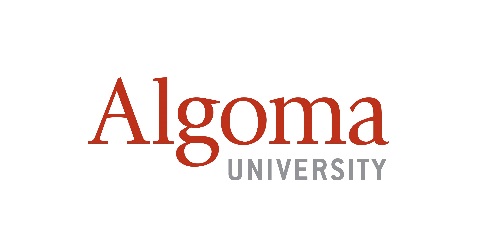 REVIEW ETHICS BOARD: RESEARCH CONCERNS OR COMPLAINTS REPORTSECTION A: CONTACT INFORMATIONA1: Are you making this report on behalf of someone else?				 NO		 YESIF YES, please explain why this is the case.  SECTION B: STUDY INFORMATIONB1. Name of Principal or Co-Investigator: B2. Title of Study (If you know):  B3. Study Phone # or Email:  B4. Are you OR were you a participant/informant in study? 				 NO		 YES(* IF YES, attach consent form is possible). B5. Are you still participating in the study? 		 				 NO		 YESB6. What was the approximate date of your joining the study (if applicable)?      B7. Have you raised your concerns with Principal or Co-Investigator?		 NO		 YES(* IF YES, identity who this was?)SECTION C: INFORMATION ON CONCERN OR COMPLAINT C1. Describe your concerns and/or your specific complaint. C2. Describe how you would like your concern or complaint addressed. C3. If necessary, may we reveal your identity to the Principal or Co-Investigator? 	 NO		 YES** Email a copy of this submission including relevant appendices to: ethicsoffice@algomau.caOR 	Via Mail:	Review Ethics Board				Algoma University 				1520 Queen Street East				Sault Ste. Marie, Ontario				P6A 2G4	Your Name:      Your Name:      Cell:      Other #:       Email Address:      Email Address:      Other Contact Info:      Other Contact Info:      Date of Submitting Form:      Date of Submitting Form:      Office Use OnlyOffice Use OnlyOffice Use OnlyDate Received:      Date Received:      CASE #:      REB Approval #:       REB Approval #:       REB Approval #:       Title of Study:      Title of Study:      Title of Study:      Principal Investigator:      Principal Investigator:      Principal Investigator:      Date of REB Referral:       REB Member:      REB Member:      Departmental/Organizational/Band Contact:      Departmental/Organizational/Band Contact:      Departmental/Organizational/Band Contact:      Resolution Date:       Resolution Date:       Resolution Date:       ** Attach documentation on Resolution. ** Attach documentation on Resolution. ** Attach documentation on Resolution. 